Indigo DyeingClare Smith16C Redwood Ave, Tawa, Wellington. 04 2329950Needs List $20 materials fee includes the following:Indigo MordantsUse of shared items such as teaspoons, plastic, string, marbles etc(A)	Fabric RequirementsAt least 2m cotton/linen, or silk fabric. Pre washed and ironed. Optional – small garments such as tshirts, doileys, small towels or tea towels. These can be dyed at the end of the day if there is still colour left in the vats.I have put down 2 metres of fabric but basically you can keep going till the indigo runs out of colour. If you want to do some of the folding and stitching of samples beforehand, (this is optional) this book has lots of patterns to try.Shibori: The Inventive Art of Japanese Shaped Resist Dyeing. By Yoshiko Iwamoto Wada , Mary Kellogg Rice and Jane Barton.(B)	General RequirementsStrong thread such as Buttonhole thread or crochet cottonChenille needles (or some type of needle suitable for the thread)Rubber gloves and apron10 clothes Pegs (labelled with your initials)Cheap string (bargain shop plastic coloured string is good)Fabric scissorsPlastic bags to take wet stuff homePlastic woodwork clampsSmall blocks of wood or Perspex (approximately 2” square) - no custom wood as it swells upA bucket for rinsing fabric.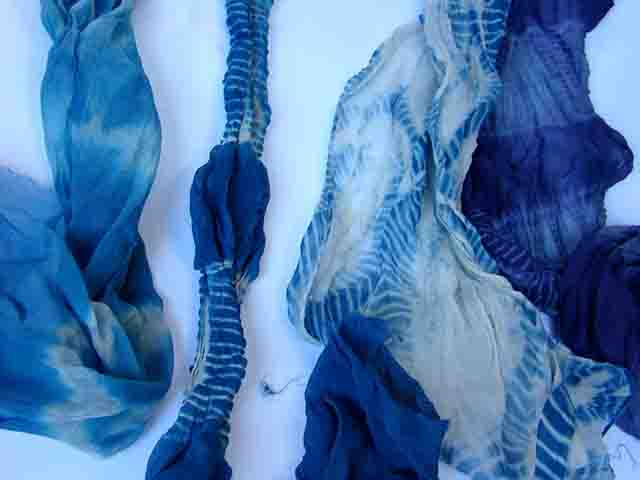 